Nom : ArchimèdeImage : 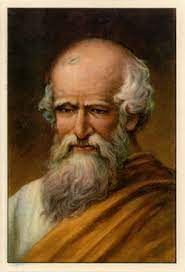 Nationalité : GrecPériode de temps : 287 avant J.C. 212 avant J.C.Phrase célèbre : tout corps plongé dans un liquide, s'il n'est pas revenu à la surface au bout d'une demi-heure, doit être considéré comme perdu.Découverte : vis sens finImage : 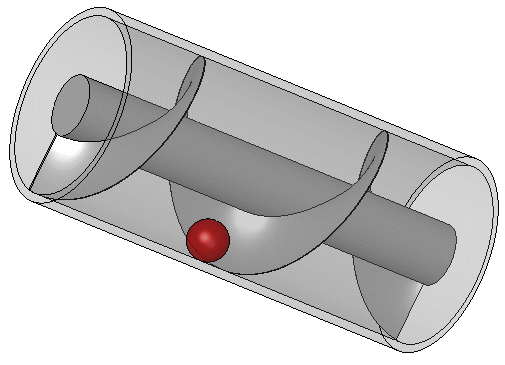 